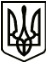 МЕНСЬКА МІСЬКА РАДАРОЗПОРЯДЖЕННЯ 10 грудня 2021 року	м. Мена	№ 454 Про нагородження Почесними грамотами Менської міської ради Відповідно до Положення про Почесні відзнаки Менської міської ради, затвердженого рішенням 14 сесії Менської міської ради 8 скликання від 25 листопада 2021 року «Про Почесні відзнаки Менської міської ради», Програми вшанування, нагородження громадян Почесною грамотою Менської міської ради на 2020 - 2022 роки, затвердженої рішенням 36  сесії Менської міської ради 7 скликання від 26 грудня 2019 року № 679 «Про затвердження програми вшанування громадян Почесною грамотою Менської міської ради на 2020-2022 роки» зі змінами, керуючись п.  20 ч. 4 ст. 42 Закону України «Про місцеве самоврядування в Україні», враховуючи подання голови Менської спілки Українського національного фонду допомоги інвалідам Чорнобиля В.Г.Зимницького:Нагородити Почесною грамотою Менської міської ради за мужність, самовідданість, активну життєву позицію, участь у вирішенні проблем по захисту прав інвалідів Чорнобиля та учасників ліквідації наслідків Чорнобильської катастрофи та з нагоди Дня  вшанування  учасників ліквідації наслідків аварії  на  Чорнобильській АЕС:1) БАБИЧА Віталія Олексійовича, учасника ліквідації аварії на Чорнобильській АЕС;2)  НАЗАРЕНКА Володимира Дмитровича, учасника ліквідації аварії на Чорнобильській АЕС;3) ШЕВЧУКА Анатолія Євгенійовича, учасника ліквідації аварії на Чорнобильській АЕС.2. Вручити нагородженим Почесною грамотою Менської міської ради  грошову винагороду в розмірі 248  грн.  45 коп. (кожному) з урахуванням податку з доходів фізичних осіб та військового збору. 3. Кошти без урахування податку з доходів фізичних осіб, військового збору зарахувати на картковий рахунок начальника відділу документування та забезпечення діяльності апарату Менської міської ради Жураковської А.В. для подальшого вручення особам, які нагороджуються Почесною грамотою.Міський голова	Геннадій ПРИМАКОВ